Apel prezydentów i burmistrzów miast w sprawie poszanowania zasad równości i tolerancji16 listopada obchodzimy Międzynarodowy Dzień Tolerancji. Specjalny apel w sprawie poszanowania zasad równości i tolerancji wystosowali dziś prezydenci i burmistrzowie polskich oraz zagranicznych miast.We wspólnych tegorocznych obchodach Międzynarodowego Dnia Tolerancji biorą udział m.in. miasta zrzeszone w Związku Miast Polskich, członkowie Unii Metropolii Polskich im. P. Adamowicza oraz Samorządów dla Polski.Z inicjatywy Rafała Trzaskowskiego, prezydenta m.st. Warszawy, do akcji włączyły się również liczne miasta z zagranicy - Londyn, Barcelona, Oslo, Düsseldorf, Praga, Budapeszt, Bratysława, Madryt, Kopenhaga, Gandawa, Birmingham i Reykjavik.Prezydenci i burmistrzowie miast wystąpili ze wspólnym apelem, przypominając jaką rolę i znaczenie ma tolerancja w życiu małych ojczyzn, przypomnieli fragment Deklaracji na Temat Zasad Tolerancji oraz wyrazili także solidarność ze wszystkimi dyskryminowanymi i wykluczonymi. W niektórych miastach uczestniczących w obchodach zostaną podświetlone wybrane obiekty.Apel w załączeniu.Kontakt:Joanna Proniewiczrzecznik prasowy ZMPtel.: 601 312 741, mail: joanna.proniewicz@zmp.poznan.plZwiązek Miast Polskich Informacja prasowa13 listopada 2020 r.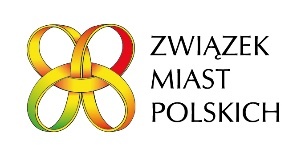 